MATERIAL DE APRENDIZAJE UNIDAD 1   N° DE GUÍA: 6ASIGNATURA: TECNOLOGÍA NOMBRE ESTUDIANTE: ______________________________________________________CURSO: ______________________________ LETRA: ______ FECHA: __________________OA: Usar internet y comunicación en línea para compartir y publicar información de diferente carácter con otras personas, considerando la seguridad de la fuente y las normas de  privacidad y de uso. Objetivo de clase: Enviar correo electrónico para comunicarse.Correo electrónico “GMAIL”Gmail es un servicio de correo electrónico gratuito proporcionado por la empresa estadounidense Google a partir del 1 de abril de 2004.La semana pasada vimos las principales características de un correo electrónico, Gmail, no está ajeno a esas características. Hoy conoceremos más a profundidad esta plataforma ya es será el medio de comunicación que utilizaremos más seguido.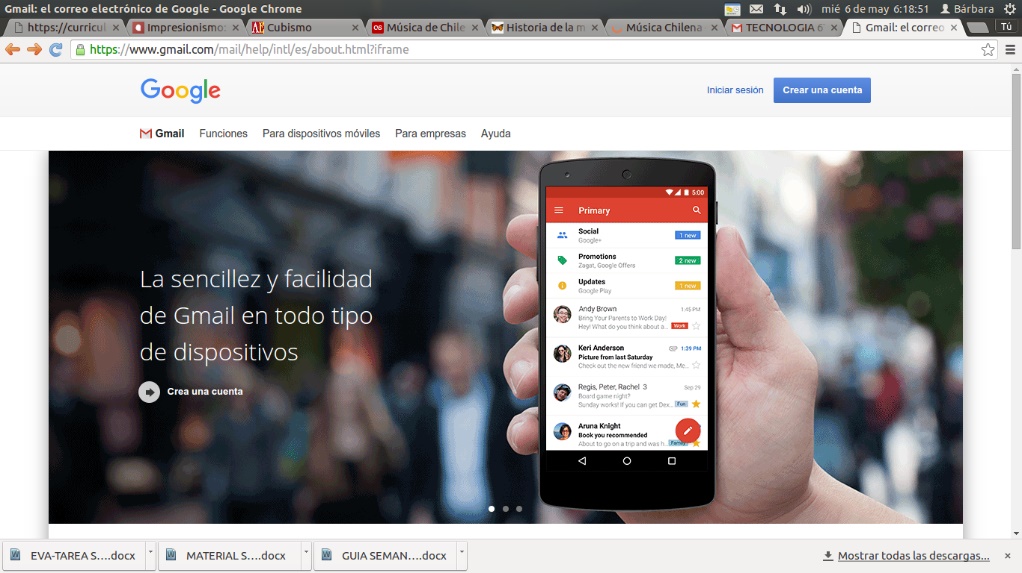 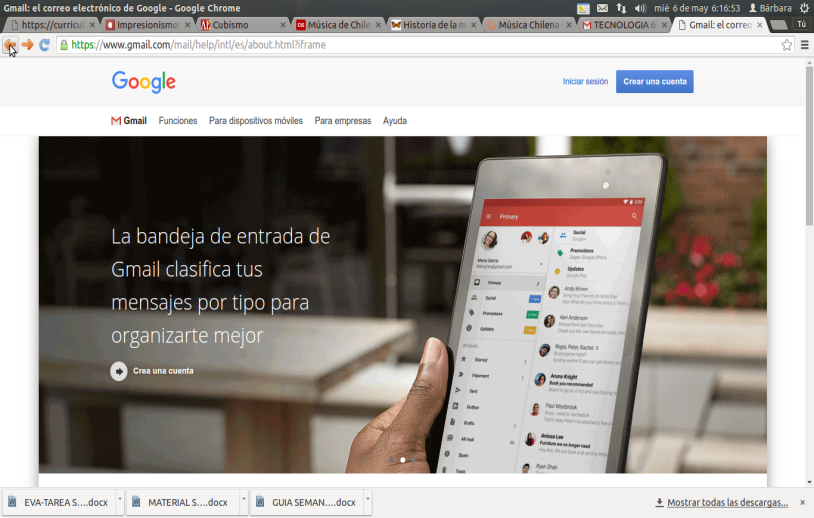 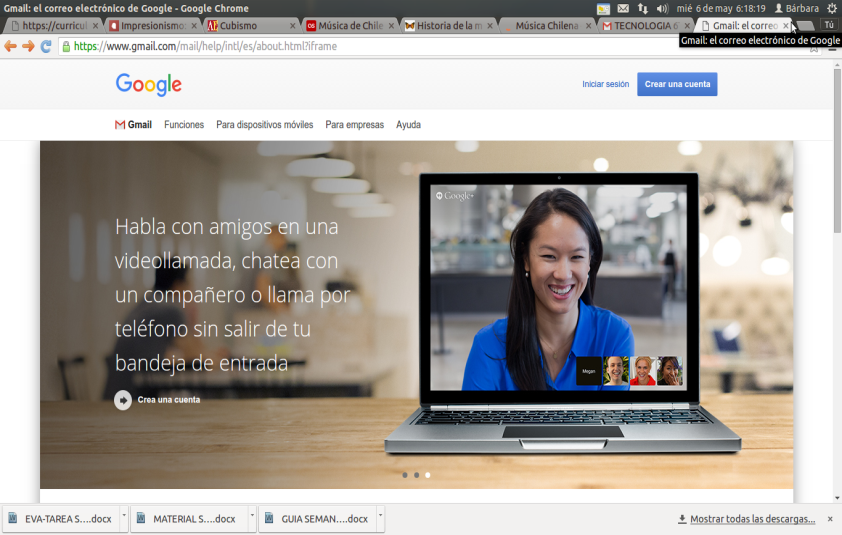 